Dr. Somyata Satpathy Sarma (PT), Associate professor                                            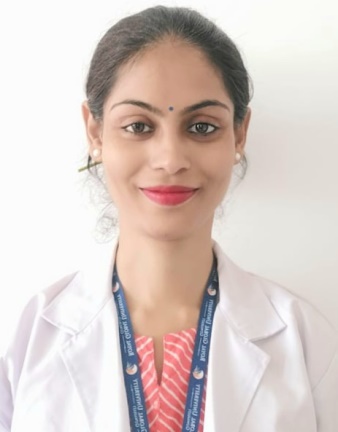 Qualification:Masters in Cardiopulmonary rehabilitation and cardio-respiratory conditions ,Rajiv Gandhi university (2009 -2011)Bachelors in physiotherapy (2004 -2008)from MAHE Manipal , Manipal college of Allied health Sciences.Work Experience :8 years(academic), 9 -ClinicalDr. Balabhai Nanavati Hospital ,Mumbai (2011-2012)}Kokilaben Dhirubhai Ambani Hospital and research Institute ,Mumbai (2012 -2014)Community Health Center, Khanvel under NLEP, Govt. of India.  (Feb 2014 – Apr 2014)Shri Vinoba Bhave Civil Hospital under DEIC, Govt. of India.	(April 2014 – Mar 2016)College of Physiotherapy, PEWS Group of Institutions, Bonda.(2019-2022)The Assam royal global university (sep 2022 – till date )PUBLICATIONS : Research publications 2Article:1Training / Internship:Professional Membership & Certification:Member of Indian Association of Physiotherapy (L-31192) since 2011.Certified Internal Assessor, eligible for Quality Assessment at Public Health Facilities under National Quality Assurance Program by National Health Mission.Dissertation during MPT:“Influence of Demographics and Anthropometrics on six minute walk Distance in Indian Children and Adolescents”- As part of Post Graduate Curriculum. (2010 – 2011)Project during BPT:“Partial Body Weight Support System”- As part of Internship Curriculum. (2009-2010)HospitalDesignationDurationPG Trainee in Asian Heart Institute and Research Centre, MumbaiMasters of Physical Therapy (Training)For the period of 1 month, June 2010PG Trainee in P.D. Hinduja National Hospital and Medical Research Centre, MumbaiMasters of Physical Therapy (Training)For the period of 1 month, July 2010Physiotherapy Intern in Manipal College of Allied Health Sciences, ManipalInternFor the period of 6 months, August 2008-Februry 2009